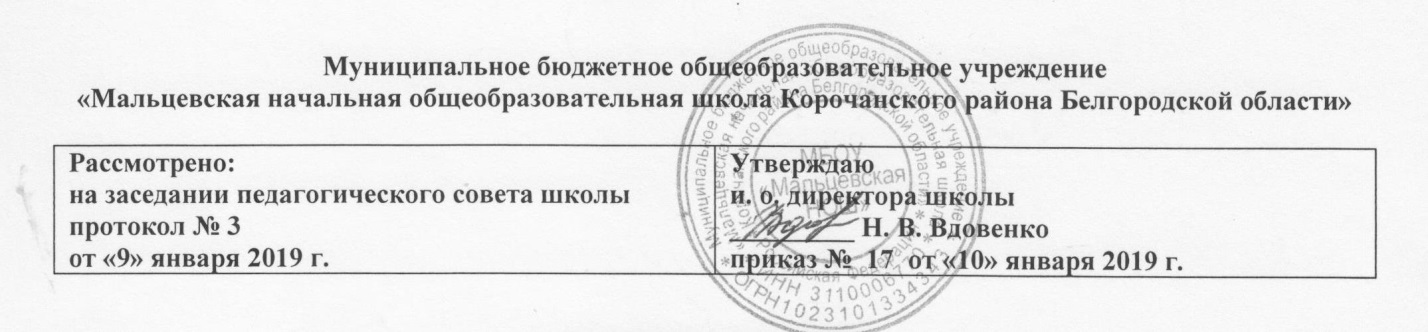 Положениео структурном подразделении «Детский сад» муниципального бюджетного общеобразовательного учреждения «Мальцевская начальная общеобразовательная школа Корочанского района Белгородской области»1.Общее положение1.1.      Настоящее Положение регулирует деятельность структурного подразделения «Детский сад» муниципального бюджетного общеобразовательного учреждения «Мальцевская начальная общеобразовательная школа Корочанского района Белгородской области»  (далее Учреждение), созданной на основании постановления главы Корочанского района Белгородской области от 05.08.2005 №440 «Об открытии группы дошкольного образования на базе Мальцевской общеобразовательной школы Корочанского района Белгородской области», постановления администрации муниципального района  «Корочанский  район» от 14.03.2014 № 130 «Об утверждении административного регламента предоставления муниципальной услуги «Предоставление общедоступного и бесплатного дошкольного  образования  муниципальными бюджетными образовательными организациями, реализующими основную образовательную программу дошкольного образования на территории муниципального района «Корочанский район»1.2.  Дошкольная группа в своей деятельности руководствуется Конституцией Российской Федерации, Законами Российской Федерации, Федеральным   Законом Российской Федерации «Об образовании в Российской Федерации», Указами и Распоряжениями Президента Российской Федерации, Постановлениями и Распоряжениями Правительства Российской Федерации, Законами Белгородской области, Законом Белгородской области  «Об образовании в Белгородской области», нормативно-правовыми актами  муниципального района «Корочанский район», приказами управления образования администрации   муниципального района «Корочанский район», Типовым положением о дошкольном образовательном учреждении, Уставом МБОУ, договорами между дошкольной группой и родителями (законными представителями), настоящим Положением.1.3.   Основными задачами  структурного подразделения «Детский сад» являются:охрана жизни и укрепление физического и психического здоровья детей;обеспечение познавательно-речевого, социально-личностного, художественно - эстетического и физического развития  детей;воспитание с учётом возрастных категорий детей гражданственности, уважения к правам и свободам человека, любви к окружающей природе, Родине, семье;взаимодействие с семьёй для обеспечения полноценного развития ребёнка;оказание    консультативной    и    методической    помощи    родителям(законным представителям) по вопросам воспитания, обучения и развития детей.1.4.   Структурное подразделение «Детский сад» не является юридическим лицом.    1.5.   Лицензирование структурного подразделения «Детский сад» осуществляется в порядке, установленном Законом «Об образовании в Российской Федерации».  1.6.   Структурное подразделения «Детский сад»  реализует образовательную программу дошкольного образования.1.7.   Количество групп  определяется Учредителем, исходя из их предельной наполняемости. В группы могут включаться как дети одного возраста, так и дети разных возрастов (разновозрастные группы).1.8.    Структурное подразделение «Детский сад» функционирует в режиме 10-часового пребывания детей с 7.30 до 17.30 часов по пятидневной рабочей неделе.1.9.    В структурном подразделении «Детский сад» не допускается создание и осуществление деятельности организационных структур политических партий, общественно – политических и религиозных движений и организаций (объединений), образование носит светский характер.1.10.  Структурное подразделение «Детский сад»  несёт в установленном  законодательством Российской Федерации порядке ответственность за:выполнение функций, определённых Уставом МБОУ и настоящим Положением;реализацию в полном объёме образовательной программы дошкольного образования;качество реализуемых образовательных программ;соответствие применяемых форм, методов и средств организации образовательного процесса возрастным, психофизиологическим особенностям, склонностям, способностям, интересам и потребностям детей;жизнь и здоровье детей и работников дошкольных групп во время образовательного процесса.2.      Организация деятельности структурного подразделения «Детский сад»2.1. Комплектование дошкольных групп, реализующих образовательную  программу дошкольного образования (далее по тексту – Дошкольная группа) определяется Учредителем  в лице Управления образования администрации   муниципального района «Корочанский район» в соответствии с законодательством Российской Федерации.Комплектование Дошкольных групп ежегодно в соответствии с настоящим Порядком, Правилами приёма воспитанников в структурное подразделение «Детский сад» и Уставом муниципального образовательного учреждения на начало учебного года      (1 сентября). В течение всего учебного года при наличии свободных мест допускается комплектование групп. 2.2. Количество и наполняемость групп в структурном подразделении «Детский сад» устанавливаются в зависимости от возраста детей и имеющихся условий для осуществления образовательного процесса в соответствии с СанПиН 2.4.1.3049-13 «Санитарно-эпидемиологические требования к устройству, содержанию и организации режима работы в дошкольных организациях».2.3. Комплектование контингента структурного подразделения «Детский сад» ведётся в порядке очередности поступления заявлений родителей (законных представителей), за исключением случаев, предусмотренных п. 2.14-п. 2.16 настоящих правил. Не допускается приём детей в Детский сад на конкурсной основе, через организацию тестирования.2.4. Не допускается  отбор детей  в зависимости от пола, национальности, языка, социального происхождения, имущественного положения, отношения к религии, убеждения их родителей (законных представителей).2.5. Структурное подразделение «Детский сад» обязано обеспечивать присмотр, уход, воспитание, обучение, развитие и оздоровление детей с учётом индивидуальных особенностей каждого ребёнка.2.6. Обучение и воспитание в Учреждении ведётся на русском языке.2.7. В структурное подразделение «Детский сад»  принимаются дети в возрасте от 2,5  до 7 лет.2.8. С целью ознакомления родителей (законных представителей) воспитанников с Уставом учреждения, лицензией на осуществление образовательной деятельности, распорядительным актом муниципального образования муниципальный район «Корочанский район», издаваемым  не позднее 1 марта  текущего  года  и  гарантирующим  приём  всех  закреплённых лиц и соблюдение санитарных норм и правил, другими документами, регламентирующими организацию образовательного процесса, учреждение размещает копии указанных документов на информационном стенде и в сети Интернет на официальном сайте учреждения.2.9.  Приём детей осуществляется на основании медицинского заключения, заявления и документов, удостоверяющих личность одного из родителей (законных представителей).2.10.  Факт ознакомления родителей (законных представителей) ребёнка, в том числе через информационные системы общего пользования, с лицензией на осуществление образовательной деятельности, свидетельством о государственной аккредитации учреждения, уставом учреждения фиксируется в заявлении о приёме и заверяется личной подписью родителей (законных представителей) ребёнка.Подписью родителей (законных представителей) обучающегося фиксируется также согласие на обработку их персональных данных и персональных данных ребёнка в порядке, установленном законодательством Российской Федерации.2.11. Документы, представленные родителями (законными представителями) детей, регистрируются в журнале приёма заявлений. После регистрации заявления родителям (законным представителям) детей выдаётся расписка в получении документов, содержащая информацию  о регистрационном номере заявления о приёме ребёнка в учреждение,  о перечне представленных документов. Расписка заверяется подписью должностного лица учреждения, ответственного за приём документов,   и печатью учреждения.2.12.   При приёме детей с ограниченными возможностями здоровья, детей-инвалидов в дошкольную группу обеспечиваются необходимые условия для организации коррекционной работы, в группах по присмотру и уходу за детьми (при наличии) - условия, учитывающие особенности их психофизического развития.2.13.   Зачисление ребёнка в структурное подразделение «Детский сад»  осуществляется на основании приказа  руководителя муниципального образовательного учреждения.2.14.  Приказы о зачислении детей в структурное подразделение «Детский сад» размещаются на информационном стенде в день их издания.2.15.   Медицинское обслуживание детей в структурном подразделении «Детский сад» обеспечивают  органы здравоохранения: ОГБУЗ «Корочанская ЦРБ». Медицинский персонал наряду с администрацией несет ответственность за здоровье и физическое развитие детей, проведение лечебно-профилактических мероприятий, соблюдение санитарно-гигиенических норм, режим и качество питания воспитанников. Структурное подразделение «Детский сад» обязано предоставить помещение с соответствующими условиями для работы медицинских работников, осуществлять контроль их работы в целях охраны и укрепления здоровья детей и работников дошкольной группы.Медицинские услуги в пределах функциональных обязанностей медицинского персонала оказываются бесплатно.2.16.   Организация питания в структурном подразделении «Детский сад» возлагается на  МБОУ «Мальцевская НОШ».3.Организация образовательного процесса3.1.   Содержание образовательного процесса в структурном подразделении «Детский сад» определяется образовательной программой дошкольного образования, разрабатываемой, принимаемой и реализуемой им самостоятельно  в соответствии с федеральными государственными требованиями к структуре общеобразовательной программы дошкольного образования и условиям её реализации, установленными федеральным органом исполнительной власти, осуществляющим функции по выработке государственной политики и нормативно-правовому регулированию в сфере образования, и с учётом особенностей психофизического развития и возможностей детей.3.2.  В соответствии с целями и задачами, определёнными уставом, структурного подразделения «Детский сад» может реализовывать дополнительные образовательные  программы и оказывать дополнительные образовательные услуги за пределами определяющих его статус образовательных программ с учётом потребностей семьи и на основе договора, заключаемого между структурным подразделением «Детский сад» и родителями (законными представителями). Платные образовательные услуги не могут быть оказаны взамен и в рамках основной образовательной деятельности, финансируемой учредителем.3.3.   Организация режима дня и образовательной деятельности должна соответствовать действующим санитарно-эпидемиологическим правилам и нормативам. Максимально допустимый объём недельной нагрузки, включая реализацию дополнительных образовательных программ, для детей дошкольного возраста в возрасте:для детей четвёртого года жизни – 2 часа 45 минут, продолжительность непрерывной образовательной деятельности не более 20 минут;для детей пятого года жизни – 4 часа, продолжительность непрерывной образовательной деятельности не более 25 минут;в старшей группе (дети шестого года жизни) – 6 часов 15 минут, продолжительность непрерывной образовательной деятельности не более 25 минут;   в подготовительной группе (дети седьмого года жизни) – 8 часов 30 минут, продолжительность непрерывной непосредственно образовательной деятельности не более 30 минут.4. Участники образовательного процесса, их права и обязанности 2.1.   Участниками образовательного процесса в структурном подразделении «Детский сад» являются воспитанники, их родители (законные представители), педагогические работники.2.2.   Отношения между структурным подразделением «Детский сад» и родителями (законными представителями) регулируются договором между ними, который не может ограничивать установленные законом права сторон.2.3.  Отношения воспитанника и персонала структурного подразделения «Детский сад» строятся на основе сотрудничества, уважения личности воспитанника и предоставления ему свободы развития в соответствии с индивидуальными особенностями.2.4.  Права  воспитанников:Структурное подразделение «Детский сад» обеспечивает права каждого воспитанника в соответствии с Конвенцией о правах ребёнка,   принятой   44   сессией   Генеральной  Ассамблеи  ООН,   и   действующим законодательством. Ребёнку гарантируется:- охрана жизни и здоровья;- защита от всех форм физического и психического насилия;- защита его достоинства;- удовлетворение потребностей в эмоционально-личностном общении;- удовлетворение физиологических потребностей (в питании, сне, отдыхе и др.)  в соответствии с его возрастом и индивидуальными особенностями развития;- развитие его творческих способностей и интересов;- образование в соответствии с государственными требованиями по всем направлениям развития ребёнка;- предоставление оборудования, игр, игрушек, учебных пособий.2.5. Родители (законные представители) имеют право:- защищать законные права и интересы ребёнка; - на охрану жизни и здоровья своего ребёнка в Детском саду;- на тактичное отношение педагога, уважение личного достоинства ребёнка работниками Детского сада, сохранение семейной информации;- принимать участие в работе педагогического совета с правом совещательного голоса;- вносить предложения по улучшению работы с детьми, в том числе по организации - дополнительных образовательных и медицинских услуг;- присутствовать в группе, которую посещает ребенок, на условиях, определенных договором между Детским садом и родителями (законными представителями);- заслушивать отчеты и информацию заместителя директора по дошкольному воспитанию и педагогов о работе с детьми, финансово-хозяйственной деятельности;- знакомиться с Уставом, Положением о структурном подразделении «Детский сад», другими документами, регламентирующими организацию образовательного процесса; - досрочно расторгать договор между Детским садом и родителями (законными представителями);- в целях материальной поддержки воспитания детей, посещающих Дошкольную группу, реализующий основную общеобразовательную программу дошкольного образования, родители (законные представители) имеют право на выплату компенсации части родительской платы (далее - компенсация) на первого ребёнка в размере 20 процентов размера внесённой ими родительской платы, фактически взимаемой за содержание ребёнка в соответствующем образовательном учреждении, на второго ребёнка - в размере 50 процентов и на третьего ребёнка и последующих детей - в размере 70 процентов размера указанной родительской платы. Право на получение компенсации имеет один из родителей (законных представителей), внесших родительскую плату за содержание ребёнка в соответствующем образовательном учреждении. Порядок обращения за компенсацией, а также порядок ее выплаты устанавливаются органами государственной власти субъектов Российской Федерации.- иные права, предусмотренные законодательством Российской Федерации.2.6.      Родители (законные представители) обязаны:- соблюдать условия договора между Детским садом и родителями (законными представителями);- вносить ежемесячную плату за содержание ребёнка в Детском саду в порядке и размере установленном на основании приказа Учредителя МБОУ;- посещать родительские собрания.2.7.    Педагог структурного подразделения «Детский сад» имеет право:- участвовать в работе педагогического совета;  выбирать, разрабатывать и применять образовательные программы                   (в том числе авторские), методики обучения и воспитания, учебные пособия и материалы;- на защиту своей профессиональной чести, достоинства и деловой репутации; - требовать от директора МБОУ «Мальцевская НОШ» и заместителя директора                                       создания условий, необходимых для выполнения должностных обязанностей;- повышать квалификацию, профессиональное мастерство;- аттестовываться на соответствующую квалификационную категорию;- на свободу выбора и использование методик обучения и воспитания, учебных пособий и материалов, учебников в соответствии с образовательной программой, утвержденной МБОУ «Мальцевская НОШ», методов оценки знаний обучающихся, воспитанников. Выбор учебных пособий, используемых в образовательном процессе, осуществляется в соответствии со списком учебников и учебных пособий, определённым структурным подразделением «Детский сад»;- участвовать в научно-экспериментальной работе; распространять свой педагогический опыт, получивший научное обоснование; - дисциплинарное расследование нарушений педагогическим работником структурного подразделения «Детский сад» норм профессионального поведения и устава МБОУ может быть проведено только по поступившей на него жалобе, поданной в письменной форме. Копия жалобы должна быть передана данному педагогическому работнику. Ход дисциплинарного расследования и принятые по его результатам решения могут быть преданы гласности только с согласия заинтересованного педагогического работника структурного подразделения «Детский сад», за исключением случаев, ведущих к запрещению заниматься педагогической деятельностью, или при необходимости защиты интересов детей;- на сокращённую продолжительность рабочего времени - не более                  36 часов в неделю;- в зависимости от должности и (или) специальности педагогическим работникам структурного подразделения «Детский сад» с учётом особенностей их труда продолжительность рабочего времени, а также минимальная продолжительность ежегодного оплачиваемого отпуска устанавливаются Трудовым кодексом Российской Федерации и иными нормативными правовыми актами Российской Федерации;- в порядке, установленном законодательством Российской Федерации, на получение пенсии за выслугу лет до достижения ими пенсионного возраста, на бесплатную жилую площадь с отоплением и освещением в сельской местности, рабочих поселках (поселках городского типа), на первоочередное предоставление жилой площади. Размер, условия и порядок возмещения расходов, связанных с предоставлением указанных мер социальной поддержки, устанавливаются законодательными актами субъектов Российской Федерации;- не реже чем через каждые 10 лет непрерывной преподавательской работы имеют право на длительный отпуск сроком до одного года, порядок и условия предоставления которого определяются учредителем и (или) уставом МБОУ.- на дополнительные льготы, предоставляемые педагогическим работникам местными органами власти и коллективным договором.4.8. Педагог структурного подразделения «Детский сад» обязан:- выполнять Положение о структурном подразделении «Детский сад», Устав МБОУ; - соблюдать должностные инструкции, Правила внутреннего трудового распорядка, инструкции по охране труда и технике безопасности, другие локальные акты;- поддерживать дисциплину на основе уважения человеческого достоинства воспитанников;- применение методов физического и психологического насилия по отношению к воспитанникам не допускается;- проходить периодический медицинский осмотр и обучение санитарно-гигиенического минимума;- сотрудничать с семьёй воспитанников по вопросам обучения и воспитания;- выполнять приказы директора МБОУ, указания заместителей директора;- обладать профессиональными знаниями и умениями, постоянно их совершенствовать;- нести ответственность за качество дошкольного образования воспитанников в соответствии с государственным образовательным стандартом, за реализацию образовательных программ;- заботиться о здоровье воспитанников вместе с медицинскими работниками,  и нести ответственность за их жизнь;- выполнять иные обязанности, предусмотренные законодательством Российской Федерации.2.1.   К педагогической деятельности в структурном подразделении «Детский сад» допускаются лица, имеющие среднее профессиональное или высшее профессиональное образование. Образовательный ценз указанных лиц подтверждается документами государственного образца о соответствующем уровне образования и (или) квалификации. К педагогической деятельности не допускаются лица:- лишённые права заниматься педагогической деятельностью в соответствии с вступившим в законную силу приговором суда;- имеющие или имевшие судимость, подвергающиеся или подвергавшиеся уголовному преследованию (за исключением лиц, уголовное преступление в отношении которых прекращено по реабилитирующим основаниям) за преступления против жизни и здоровья, свободы, чести и достоинства личности (за исключением незаконного помещения в психиатрический стационар, клеветы и оскорбления), половой неприкосновенности и половой свободы личности, против семьи и несовершеннолетних, здоровья населения и общественной нравственности, а также против общественной безопасности;- имеющие неснятую или непогашенную судимость за умышленные тяжкие и особо тяжкие преступления;- признанные недееспособными в установленном федеральным законом порядке;- имеющие заболевания, предусмотренные перечнем, утверждённым федеральным органом исполнительной власти, осуществляющим функции    по выработке государственной политики и нормативно-правовому регулированию в сфере здравоохранения, социального развития, труда и защиты прав потребителей.4.10. К трудовой деятельности в структурном подразделении«Детский сад» не допускаются лица, имеющие или имевшие судимость, подвергающиеся или подвергавшиеся уголовному преследованию (за исключением лиц, уголовное преступление в отношении которых прекращено по реабилитирующим основаниям) за преступления против жизни и здоровья, свободы, чести и достоинства личности (за исключением незаконного помещения в психиатрический стационар, клеветы и оскорбления), половой неприкосновенности и половой свободы личности, против семьи и несовершеннолетних, здоровья населения и общественной нравственности, а также против общественной безопасности.    В числе прочих документов при поступлении на работу предъявляется справка о наличии (отсутствии) судимости и (или) факта уголовного преследования либо о прекращении уголовного преследования по реабилитирующим основаниям. 4.11.  В штатное расписание структурного подразделения «Детский сад» для обеспечения воспитания, обучения, развития, присмотра, ухода и оздоровления воспитанников с ограниченными возможностями здоровья, детей-инвалидов, а также коррекции недостатков их физического и (или) психического развития, в случае необходимости могут быть введены дополнительные должности учителя – логопедов, педагога – психолога, социального педагога, воспитателей и других работников (в зависимости от категории воспитанников) в пределах ассигнований, выделяемых по решению учредителя МБОУ на эти цели.  5. Внесение изменений и дополнений в Положение5.1. Изменения и дополнения в Положение принимаются педагогическим советом МБОУ и утверждаются директором МБОУ «Мальцевская НОШ». 